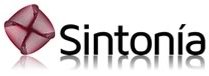 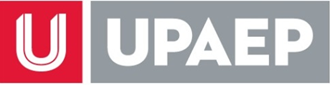 Misión Académica Internacional Virtual de UPAEP al Politécnico Grancolombiano “Desarrollo de Habilidades Estratégicas Internacionales: Encuentro con México”Mayo 09 al 13, 2022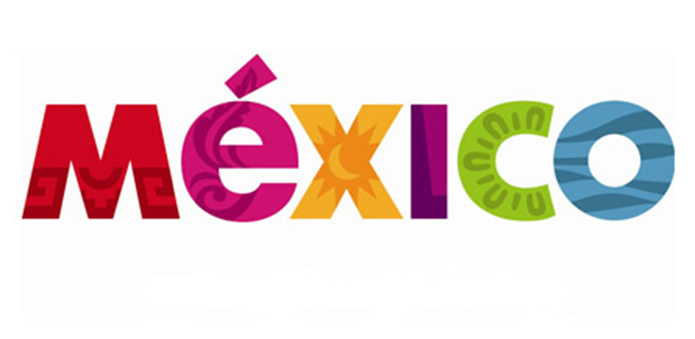 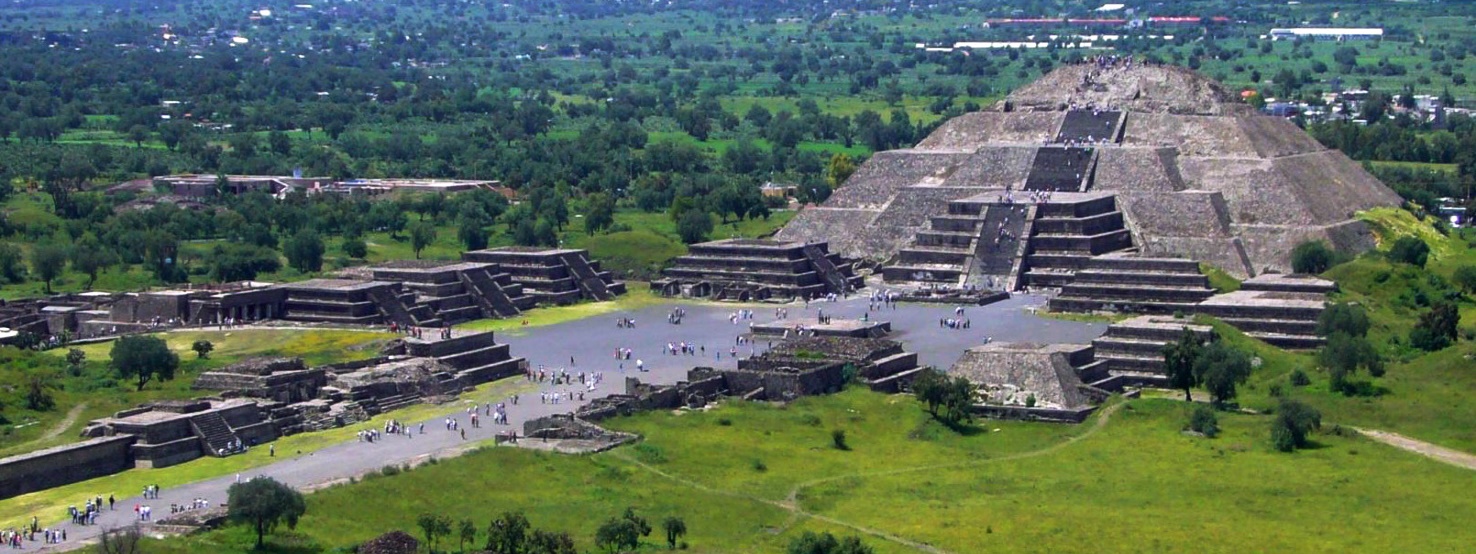 ProgramaLunes 09 de mayoConferencia: Historia de la cultura Mexicana (Valores y comportamiento del mexicano) Los participantes conocerán aspectos del pasado de México relacionados con el entorno cultural y social hasta el día de hoy, entendiendo la cultura del país y el contexto en el que se encuentra México. Taller: Gastronomía Mexicana Los alumnos conocerán la historia de varios platillos mexicanos que podrán elaborar en casa en tiempo real. Conocerán la cultura gastronómica del país. Podrán experimentar la gastronomía con los sentidos ya que el taller explora los ingredientes desde todos los aspectos, históricos, nutricionales y degustación. Martes 10 de mayoTaller Desarrollo de CreatividadEn este taller los participantes realizarán ejercicios para detonar el pensamiento creativo a través de la exploración de experiencias e introspección.Pequeñas charlas y juegos que de manera muy pedagógica les ayudará a ir paso a paso creando nuevos caminos en la búsqueda de soluciones creativas para cualquier reto.Taller Cross Cultural Coaching y como hacer negocios en otros paísesEl taller explora fundamentos del Coaching y los empata con los retos interculturales proponiendo estrategias para el logro de la solución de conflictos inter-culturales. El participante comprenderá las diferencias en cultura de negocios en Colombia, USA y México. Miércoles 11 de mayoCurso: Estrategia 1 -Toma de decisiones EstratégicasCon la metodología del caso de Harvard, los participantes analizarán el Caso Everest que expone bajo la experiencia de un grupo de alpinistas el proceso y evaluación de la toma de decisiones.Curso: Estrategia 2 - EmprendedurísmoConocer acerca del emprendedurísmo desde la vivencia de un caso real, facilitado por uno de los emprendedores más reconocidos en MéxicoCharlas Empresariales. En las charlas empresariales, que serán llevadas a cabo por directores y dirigentes de gobierno, los oradores compartirán la historia de éxito de la empresa y su experiencia personal con el objetivo de inspirar y compartir consejos. La sesión está dividida en una conferencia y una sesión de preguntas y respuestas para propiciar la interacción entre los participantes y el conferencista.  Se incluyen opciones como Bimbo, Coca Cola y/o Volkswagen dentro de las relacionadas con empresas y experiencias de exitosos Directores de Corporativos. Adicionalmente, el exsecretario de Economía de Puebla platica desde su posición de liderazgo en gobierno, la experiencia de enfrentar el reto de traer la inversión de la Planta de Audi a Puebla. Jueves 12 de mayoCurso:  Estrategia 3 – Planeación Estratégica Caso: NaranyaCon la metodología del caso de Harvard, los participantes analizarán el caso: Naranya que le permitirán analizar, sintetizar y tomar decisiones dentro de escenarios reales documentados por la Universidad de Harvard. Replanteando estrategias de la compañía y tomando decisiones.Curso: Estrategia 4 Estrategias de NegociaciónCon la metodología del caso de Harvard, los participantes analizarán el caso: AUDI llega a Puebla donde conocerán tácticas de negociación a través de la experiencia real de vida del expositor. El exsecretario de Economía de Puebla platica desde su posición de liderazgo en gobierno, la experiencia de enfrentar el reto de traer la inversión de la Planta de Audi a Puebla.Viernes 13 de mayo Taller: Estrategia en los Proyectos InnovadoresEn este taller los participantes aprenderán de manera activa a generar una estrategia para desarrollar proyectos innovadores mediante un sistema automatizado, divertido, único y con una técnica aplicable en el futuro para otros proyectos.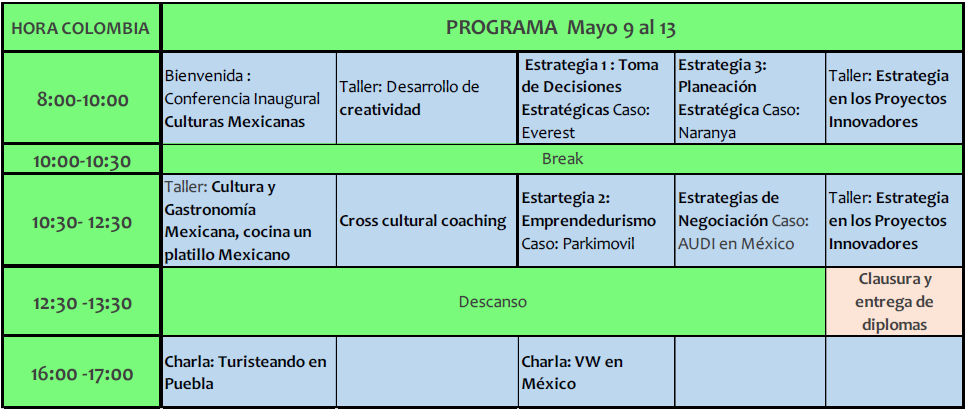 ProfesoradoSintonía cuenta con la participación de un cuerpo de profesores de alto nivel internacional que destacan por su liderazgo en los ámbitos académico, profesional y empresarial. La siguiente es una semblanza de los profesores propuestos, sujeta a cambios debido a la disponibilidad de espacio en sus agendas. En caso de tener que sustituir alguna participación, Sintonia garantiza que el nivel del facilitador será el mismo.  Thomas Karig     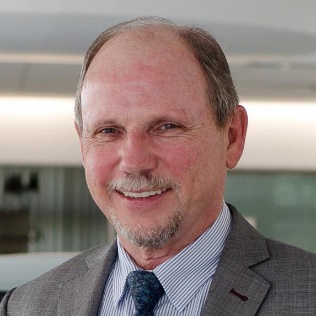 José Pablo Nuño de la Parra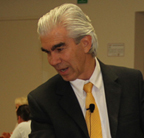 Rocío Prado Castillo, MBA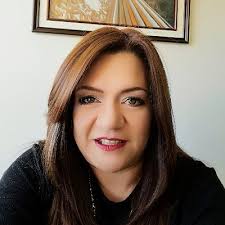 Héctor Tronchoni (España) 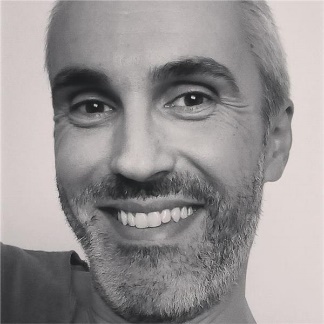 Gonzalo Hortega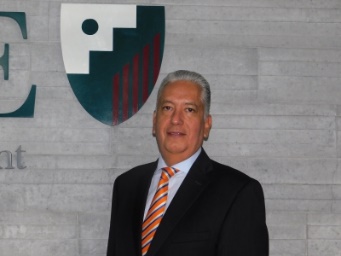 Maribel Castañeda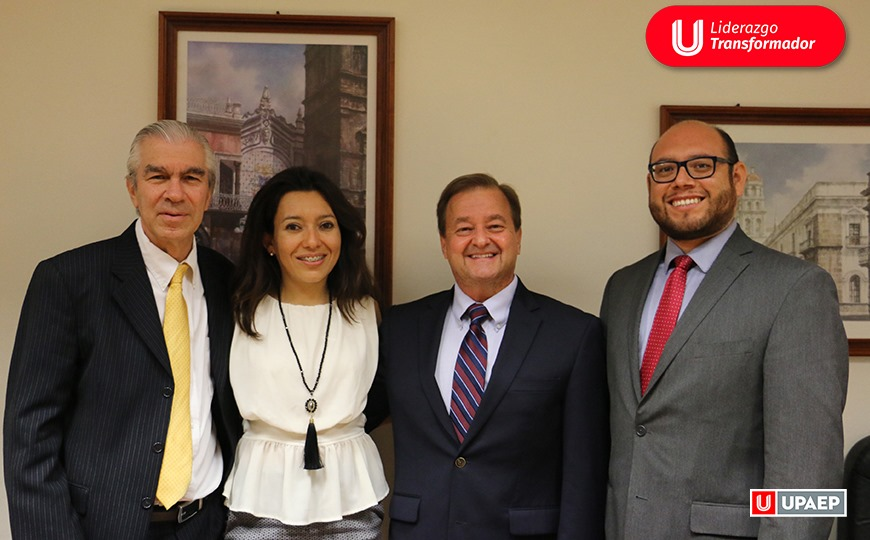 Herberto Rodriguez Regordosa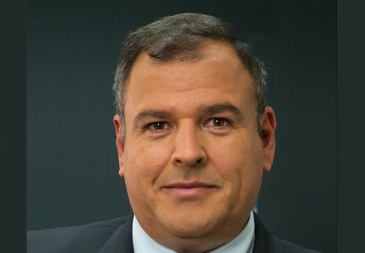 